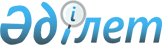 О внесении изменений в некоторые решения Кокшетауского городского маслихатаРешение Кокшетауского городского маслихата Акмолинской области от 7 октября 2022 года № С-22/11. Зарегистрировано в Министерстве юстиции Республики Казахстан 13 октября 2022 года № 30143.
      Кокшетауский городской маслихат РЕШИЛ:
      1. Внести в решение Кокшетауского городского маслихата "Об определении размера и перечня категорий получателей жилищных сертификатов в городе Кокшетау" от 24 декабря 2020 года № С-49/6 (зарегистрировано в Реестре государственной регистрации нормативных правовых актов № 8277) следующее изменение:
      в приложении к указанному решению:
      пункт 1 Перечня категорий получателей жилищных сертификатов в городе Кокшетау изложить в новой редакции:
      "1. Семьи, имеющие или воспитывающие детей с инвалидностью.".
      2. Утратило силу решением Кокшетауского городского маслихата Акмолинской области от 24.11.2023 № С-8/8 (вводится в действие по истечении десяти календарных дней после дня его первого официального опубликования).


      3. Настоящее решение вводится в действие по истечении десяти календарных дней после дня его первого официального опубликования.
					© 2012. РГП на ПХВ «Институт законодательства и правовой информации Республики Казахстан» Министерства юстиции Республики Казахстан
				
      и.о. секретаря Кокшетауского городского маслихата

А.Шаримова
